עזר לצבי מקצת היום ככולו, שתי טבילות
מקצת היום ככולומועד קטן יט:נזיר יג:נזיר ה:גליוני הש"ס נזיר ה: (קישור)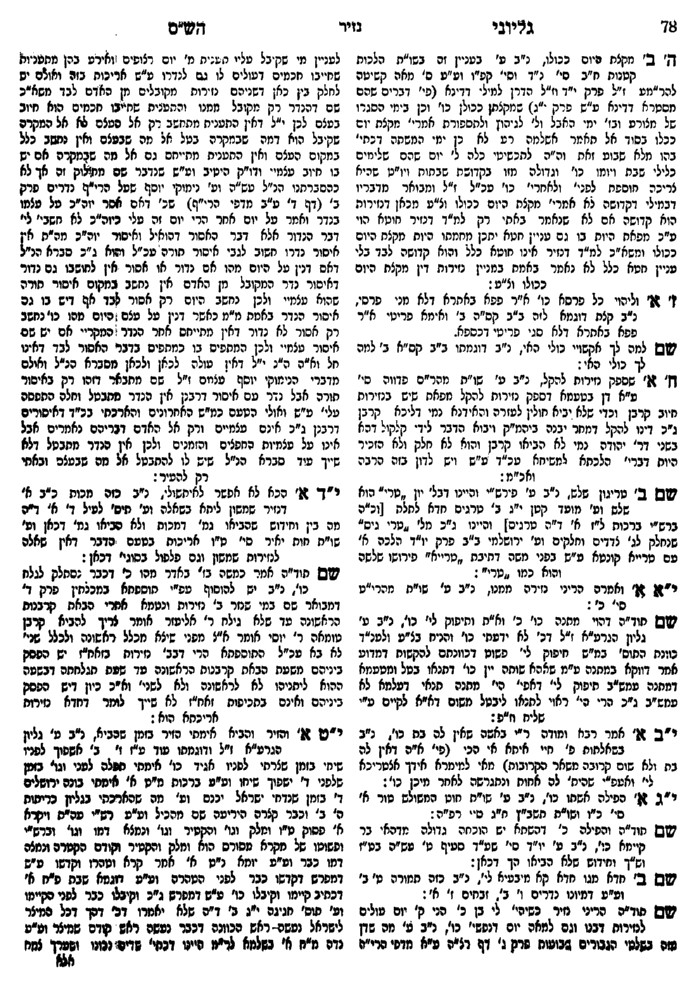 מרדכי מסכת מועד קטן הלכות אונן רמז תתקכא מעשה בהרב רבי שלמה מטורש [רמז תתקכא] שהיה אבל ובתוך שלשה ימים מת לו מת והלך וליוהו יחף לבית הקברות וחזר והשלים ז' ימים למת ראשון וחזר ומנה ז' ימים אחרים והשלים האחרון מאותו יום שהשלים הראשון ולא רצה שז' ימים ממת האחרון שיעלו גם לראשון כ"כ בהלכות אבילות של הר"מ מאינגלטר"א והטעם לא פירש ואיני יודע מאין הרגלים אם לא נאמר דדמיא לההיא דתנן פרק הריני נזיר מן הגרוגרות הריני נזיר ונזיר כשיהיה לי בן התחיל למנות ואח"כ נולד לו בן משלים את שלו ואח"כ של בנו הריני נזיר כשיהיה לי בן ונזיר התחיל ומנה את שלו ואח"כ נולד לו בן מניח את שלו ומונה את של בנו ואח"כ ישלים את שלו פי' אמר הריני נזיר סתם ועוד אני מקבל עלי נזירות כשיהיה לי בן הרי קבל עליו ב' נזירות א' מיד והשניה כשיהיה לו בן וסיפא איפכא ופי' ר"י לשם דברישא משלים את שלו ולסוף השלמת נזירות שלו מביא קרבן ושוב מונה נזירות אחרת שקבל בשביל בנו ומגלח ומביא קרבן דצריך שתי תגלחות אבל סיפא דהוי איפכא והתחיל ומנה את שלו אע"פ שקיבל את של בנו תחילה מ"מ (*מתחיל) [*התחיל] ומונה שלו ועתה צריך להפסיק להניח את שלו ולמנות של בנו לפי שקבל אותו עליו תחלה ופי' ר"י מונה את של בנו ל' יום ואין מגלח עדיין ואח"כ משלים את שלו ומגלח גלוח אחד לשניהן שאם היה מגלח לסוף שלשים של בנו לא היה מגלח שוב בהשלמת נזירות שלו כדמפרש התם שאין גידול שער פחות מל' יום ולהכי ממתין עד שישלים שתי נזירות ומגלח גילוח אחד לשתיהן אלמא דוקא (*מיום) [*משום] שהתחיל (*ימנה) [*למנות. כן הגיה במ"י] את שלו או של בנו תחלה אבל אם (*לא) נולד לו בן קודם שהתחיל למנות כגון ביום ראשון של קבלת נזירות אינו מונה רק ל' יום ויעלו לשתיהן ולא דמי להא דאמרי' פרק ב' דנדרים דהיכא דאמר הריני נזיר היום הריני נזיר היום דאיכא למאן דאמר התם דמונה שתי נזירות בזה אחר זה ולא אמרינן מונה נזירות אחת ויצא ידי נזרו כדאמרינן הכא דשאני התם דאילו היה נפטר משתיהן בשלשים יום למאי קיבל עליו נזירות שניה אלא ודאי צריך למנות שלשים ולחזור ולמנות אבל הכא כשאמר ונזיר אהיה כשיהיה לי בן לא נתכוון (אלא אם נולד ביום) [אלא אם נולד לו בן] שימשוך נזירות בנו יותר מנזירתו שימנה לו נזירות בפני עצמו אבל אם יכול להיות מובלע בזה מבליעו ויוצא ידי שניהן וכשאינן מובלעין לגמרי זה בזה מונה וחוזר ומונה א"כ ה"ה באבילות משלים הראשון ז' ימים וחוזר ומונה ז' ימים לאחרון והה"נ אם מתו לו שני מתים ביום א' שאינו מתאבל אלא אבילות אחד אמנם אני שמעתי שא"צ למנות ז' כ"א מן האחרון דומיא דקריעה כדאמרי' בירושלמי מי שמת לו מת וקרע עליו ואח"כ מת לו מת אחר אם תוך ז' אינו קורע קרע אחר לפי שדי לו בקרע ראשון ואם אחר שבעה מוסיף על קרע ראשון כל שהוא מת לו מת ג' אחר ז' של שני מוסיף כל שהוא וכן מוסיף והולך עד טיבורו אלמא דאין צריך לקרוע קרע שני על מת שני דדי בקרע ראשון וה"נ י"ל באבלות [*ולא סגי בז' מיום ראשון כמו קריעה ראשונה דהא צריכה ז' לכל מת משא"כ בקריעה דהא איכא קריעה לפניו מיום שני]:שלחן ערוך יורה דעה שצה:גש"ך יורה דעה שצה:בעקבי הצאן סימן יז עמ' פטבעקבי הצאן עמ' רסדנפש הרב עמ' ח – כשהגרי"ד עסק בסוגיאנפש הרב עמ' רנב – בשמועה רחוקההזמנה מילתא היאסנהדרין מז:חידושי הגרי"זשתי טבילותנדה לג.שלחן ערוך יורה דעב קצו:יאדרכי תשובה קצו:ונדה לז.הגהות מיימוניות הלכות איסורי ביאה ז:יאשאילתותנדה לה:תוספות נדה לו. ד"ה שבוע בתראתוספות נדה לז. ד"ה אביירמב"ם הלכות איסורי ביאה יא:טודרכי משה יורה דעה קצד:גבענין שתי טבילות (קישור)